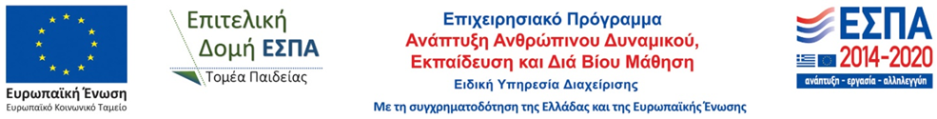                   ΑΙΤΗΣΗΕπώνυμο:……………………………Όνομα:…............................................          Όνομα πατέρα:………………………..Όνομα μητέρας:………………………Κλάδος:………………………………Δ/νση κατοικίας:……………………...Τηλ. κατοικίας:……………………….Κινητό τηλ.:…………………………..ΑΦΜ:…………………………………ΓΙΑ ΑΝΑΠΛΗΡΩΤΕΣ / ΩΡΟΜΙΣΘΙΟΥΣ:Αναπληρωτής  ΠΛΗΡΟΥΣ……………..Αναπληρωτής  ΕΣΠΑ-ΠΛΗΡΟΥΣ……..Αναπληρωτής  ΕΣΠΑ-ΑΜΩ…………….Ωρομίσθιος……………………………..Σχολείο/α που υπηρετεί……………………………………………………………..Θέμα:      «Χορήγηση άδειας λοχείας»………………………………………………(Τόπος)                    (Ημερομηνία)ΠΡΟΣ:	Παρακαλώ να μου χορηγήσετε άδεια λοχείας ……………………………………..  (  ) ημερών και συγκεκριμένα από ...../...../.......... έως και ....../...../………….. Συνοδευτικά υποβάλλω:1. εισιτήριο-εξιτήριο και ληξιαρχική πράξη γέννησης.2. απόφαση του ΙΚΑ χορήγησης επιδόματος άδειας λοχείας.Η  Αιτούσα    ...............................